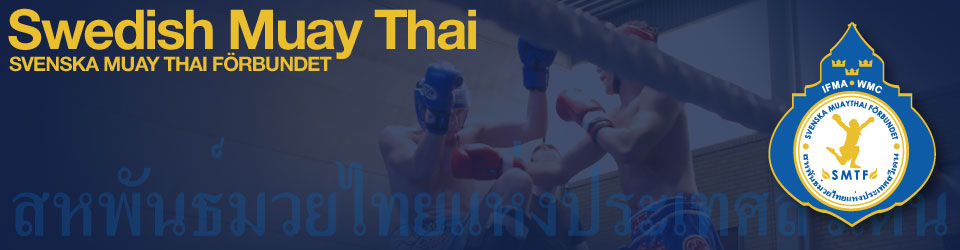 ProtokollFört vid Svenska Muay Thai förbundets styrelsemöte den 24 september 2012Mötesordförande Fredrik R-son Johnson	Mötessekreterare Jonas Helghe………………………………………………………		…………………………………………………..Justerare Alexandar Krulj			Justerare Anders Åkesson…………………………………………………….		………………………………………………….Närvarande:Teemu LethinenFredrik R:son JohnsonPer BånghällAlexandar KruljAnders ÅkessonJonas HelgheDistribueras till:Samtliga i styrelseFörbundets hemsidaMötesordförande:Fredrik R:son JohnsonMötessekreterare:Jonas HelgheMötespunktBeskrivningBeslut/ansvarMötets öppnande Mötet förklarades öppet.Mötets behöriga utlysandeMötet förklarades behörigt utlyst.Fastställande av dagordningDagordningen för mötet fastställdes.Val av ordförande och sekreterare för mötetMötet valde Fredrik R-son Johnson till mötesordförande. Mötet valde Jonas Helghe till mötessekreterare.Val av två justeringsmän som jämte ordföranden skall justera mötesprotokollet.Mötet valde Anders Åkesson och Alexandar Krulj till justeringsmän.Omröstning om att tillsätta Magdalena Kowalzcyk som kommunikatör och adjunkterande ledarmot.Förbundet behöver en kommunikatör som kan skriva och besvara officiella frågor till förbundetMötet röstade för att Magdalena Kowalzcyk ska tillträda i kommunikatörs roll samt att bli adjunkterande ledarmot.Mötets avslutandeMötet förklarades avslutat av Fredrik R-son Johnson